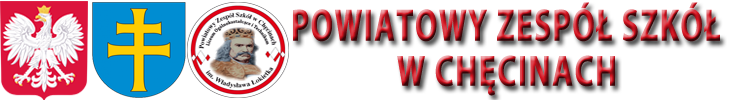 Spis treściRozdział 1 Informacje o Centrum Kształcenia Ustawicznego	2Rozdział 2 Cele i zadania Placówki	3Rozdział 3 Organizacja Centrum Kształcenia Ustawicznego	4Rozdział 4 Organy Placówki	5Rozdział 5 Nauczyciele i inni pracownicy CKU	6Rozdział 6 Słuchacze CKU	8Rozdział 7 Postanowienia końcowe	11Rozdział 1
Informacje o Centrum Kształcenia Ustawicznego§ 1. Ilekroć w statucie jest mowa o:Placówce lub CKU - należy przez to rozumieć Centrum Kształcenia Ustawicznego w Powiatowym Zespole Szkół w Chęcinach;dyrektorze – należy przez to rozumieć dyrektora Powiatowego Zespołu Szkół w Chęcinach;radzie pedagogicznej – należy przez to rozumieć Radę Pedagogiczną Powiatowego Zespołu Szkół w Chęcinach;nauczycielach – należy przez to rozumieć nauczycieli zatrudnionych w Powiatowym Zespole Szkół w Chęcinach;słuchaczach – należy przez to rozumieć słuchaczy Centrum Kształcenia Ustawicznego w Powiatowym Zespole Szkół w Chęcinach;organie prowadzącym – należy przez to rozumieć Powiat Kielecki;organie sprawującym nadzór pedagogiczny – należy przez to rozumieć Świętokrzyskiego Kuratora Oświaty;statucie – należy przez to rozumieć statut Centrum Kształcenia Ustawicznego;statucie Zespołu – należy przez to rozumieć statut Powiatowego Zespołu Szkół w Chęcinach;ustawie o systemie oświaty – należy przez to rozumieć ustawę z dnia 7 września 1991 r. o systemie oświaty (Dz. U. z 2019 r. poz. 1481 z późn. zm.);ustawie - Prawo oświatowe – należy przez to rozumieć ustawę z dnia 14 grudnia 2016 r. - Prawo oświatowe (Dz. U. z 2020 r. poz. 910);Przepisach wprowadzających – należy przez to rozumieć ustawę z dnia 14 grudnia 2016 r. Przepisy wprowadzające ustawę - Prawo oświatowe (Dz. U. z 2017 r. poz. 60 z późn. zm.).§ 2. 1. Centrum Kształcenia Ustawicznego wchodzi w skład Powiatowego Zespołu Szkół w Chęcinach.2. Centrum Kształcenia Ustawicznego nosi nazwę: Centrum Kształcenia Ustawicznego w Powiatowym Zespole Szkół w Chęcinach.3. Siedzibą Centrum Kształcenia Ustawicznego jest budynek znajdujący się przy ulicy Białego Zagłębia 1 w Chęcinach.§ 3. 1.	Organem prowadzącym Centrum Kształcenia Ustawicznego jest Powiat Kielecki, mający siedzibę przy ul. Wrzosowej 44, 25-211 Kielce.2. Nadzór pedagogiczny sprawuje Świętokrzyski Kurator Oświaty.§ 4. Placówka jest jednostką budżetową i publiczną placówką kształcenia ustawicznego.Rozdział 2
Cele i zadania Placówki§ 5. Do celów i zadań Centrum Kształcenia Ustawicznego należy w szczególności:kształcenie, dokształcanie i doskonalenie osób dorosłych;umożliwianie zdobywania wiedzy ogólnej i zawodowej w określonym zawodzie;realizowanie zadań związanych z przyznawaniem tytułów kwalifikacyjnych zgodnie z odrębnymi przepisami;kształtowanie środowiska sprzyjającego rozwojowi osobowości;organizowanie zajęć z preorientacji zawodowej;organizowanie praktycznej nauki zawodu dla słuchaczy w celu opanowania umiejętności praktycznych niezbędnych do podjęcia pracy w danym zawodzie;umożliwienie rozwijania kultury pracy opartej na postępie technologicznym, ekonomicznym i organizacyjnym;kształtowanie etycznych postaw niezbędnych do pełnienia funkcji zawodowych;organizowanie pozaszkolnych form kształcenia..§ 6. 1. Cele i zadania, o których mowa w § 5, CKU realizuje w szczególności poprzez:organizowanie dokształcających i doskonalących kursów zawodowych;organizowanie kwalifikacyjnych kursów zawodowych;aktywny udział w życiu lokalnym poprzez uczestniczenie i współorganizowanie imprez o charakterze kulturalno - naukowym;nieustanne podnoszenie kwalifikacji przez pracowników CKU;opracowywanie i wydawanie skryptów, poradników oraz informatorów dla potrzeb słuchaczy;doskonalenie metod pracy dydaktyczno-wychowawczej w zakresie kształcenia dorosłych;współpracę z organizatorami oświaty dorosłych w kraju i za granicą;wspomaganie wszechstronnego rozwoju osób podejmujących kształcenie w Placówce, stosownie do ich potrzeb i możliwości, ze szczególnym uwzględnieniem indywidualnych ścieżek edukacji i kariery, możliwości podnoszenia poziomu wykształcenia i kwalifikacji zawodowych;bieżącą ocenę stopnia osiągnięcia zakładanych efektów kształcenia przez osoby kształcące się lub dokształcające się w Placówce;zapewnienie bezpiecznych i higienicznych warunków uczestnictwa w zajęciach organizowanych przez CKU;organizacja pomocy psychologiczno-pedagogicznej słuchaczom CKU i młodocianym pracownikom dokształcającym się w Placówce;wzbogacanie oferty edukacyjnej poprzez wdrażanie projektów edukacyjnych, finansowanych ze środków pozabudżetowych.2. CKU współpracuje z pracodawcami i organizacjami pracodawców w zakresie organizacji i prowadzenia kształcenia praktycznego.Rozdział 3
Organizacja Centrum Kształcenia Ustawicznego§ 7. 1.	W CKU jest prowadzone kształcenie ustawiczne w następujących formach pozaszkolnych:kwalifikacyjny kurs zawodowy;kurs umiejętności zawodowych;kurs kompetencji ogólnych;inne kursy umożliwiające uzyskiwanie i uzupełnianie wiedzy, umiejętności i kwalifikacji zawodowych.2. Kwalifikacyjny kurs zawodowy jest prowadzony według programu nauczania uwzględniającego podstawę programową kształcenia w zawodach, w zakresie jednej kwalifikacji.3. Kurs umiejętności zawodowych jest prowadzony według programu nauczania uwzględniającego podstawę programową kształcenia w zawodach zgodnie z odrębnymi przepisami.4. Kurs kompetencji ogólnych jest prowadzony według programu nauczania uwzględniającego dowolnie wybraną część podstawy programowej kształcenia ogólnego.5. Inne kursy umożliwiające uzyskanie i uzupełnienie wiedzy, umiejętności i kwalifikacji zawodowych prowadzone są na podstawie indywidualnie opracowanych programów dostosowanych do potrzeb rynku pracy, których program nauczania nie odnosi się do podstawy programowej kształcenia ogólnego lub podstawy programowej kształcenia w zawodach.§ 8. 1. Formy kształcenia pozaszkolnego odbywają się w systemie uzgodnionym z zainteresowanymi i są realizowane na zasadzie porozumienia pomiędzy stronami.2. Kształcenie ustawiczne w formach pozaszkolnych może być prowadzone jako stacjonarne lub zaoczne. Kształcenie prowadzone w formie stacjonarnej odbywa się co najmniej przez trzy dni w tygodniu, a kształcenie w formie zaocznej odbywa się co najmniej raz na dwa tygodnie przez dwa dni.3. Kształcenie ustawiczne w formach pozaszkolnych z wyjątkiem zajęć praktycznych i laboratoryjnych, może być prowadzone również z wykorzystaniem metod i technik kształcenia na odległość zgodnie z odrębnymi przepisami.§ 9. 1.	Dla realizacji celów statutowych CKU posiada pomieszczenia będące w dyspozycji Placówki.2. Do realizacji niektórych zajęć praktycznych CKU może wskazać inne pomieszczenia poza siedzibą Placówki.3. Zajęcia edukacyjne w pracowniach w ramach kształcenia zawodowego organizowane są w grupach według zaleceń uwzględnionych w programach obowiązujących dla danej formy kształcenia.4. Liczba słuchaczy w grupie zależy od specyfiki zajęć edukacyjnych, warunków organizacyjnych w pracowni oraz przepisów bezpieczeństwa i higieny pracy.5. W pracowniach i na zajęciach praktycznych obowiązuje słuchaczy regulamin pracowni oraz regulamin zajęć praktycznych.§ 10. 1. Szczegółową organizację zajęć w danym roku szkolnym określa arkusz organizacji placówki opracowany przez dyrektora Zespołu, zgodnie z zasadami oraz w terminie określonym w § 6 załącznika nr 1 do rozporządzenia Ministra Edukacji Narodowej z dnia 14 lutego 2019 r. w sprawie ramowych statutów: publicznej placówki kształcenia ustawicznego oraz publicznego centrum kształcenia zawodowego (Dz. U. poz. 320).2. Na podstawie zatwierdzonego arkusza organizacji placówki dyrektor Zespołu, z uwzględnieniem zasad ochrony zdrowia i higieny pracy, ustala tygodniowy lub semestralny rozkład zajęć, określający organizację zajęć edukacyjnych. Rozdział 4
Organy Placówki§ 11. Organami Placówki są:Dyrektor Zespołu;Rada Pedagogiczna Zespołu;Samorząd Słuchaczy.§ 12. Szczegółowe kompetencje organów, o których mowa w § 11, określa statut Zespołu.2. Rada Pedagogiczna, wykonując zadania rady placówki, zasięga opinii Samorządu Słuchaczy w następujących sprawach:oceny sytuacji oraz stanu Placówki;zmiany statutu CKU;skreślenia słuchacza z listy słuchaczy.§ 13. Szczegółowe warunki współdziałania organów Zespołu oraz sposób rozwiązywania sporów między nimi określa statut Zespołu.Rozdział 5
Nauczyciele i inni pracownicy CKU§ 14. 1. W ramach czasu pracy oraz ustalonego wynagrodzenia nauczyciel obowiązany jest realizować:zajęcia dydaktyczne, wychowawcze i opiekuńcze, prowadzone bezpośrednio ze słuchaczami albo na ich rzecz;inne zajęcia i czynności wynikające z zadań statutowych CKU określonych w rozdziale 2 statutu;zajęcia i czynności związane z przygotowaniem się do zajęć, samokształceniem i doskonaleniem zawodowym.2. Nauczyciel obowiązany jest:rzetelnie realizować zadania związane z powierzonym mu stanowiskiem oraz podstawowymi funkcjami Placówki: dydaktyczną, wychowawczą i opiekuńczą, w tym zadania związane z zapewnieniem bezpieczeństwa słuchaczom w czasie zajęć organizowanych przez Placówkę;kształcić i wychowywać młodzież w umiłowaniu Ojczyzny, w poszanowaniu Konstytucji Rzeczypospolitej Polskiej w atmosferze wolności sumienia i szacunku dla każdego człowieka; dbać o kształtowanie u słuchaczy postaw moralnych i obywatelskich zgodnie z ideą demokracji, pokoju i przyjaźni między ludźmi różnych narodów, ras i światopoglądów;w swoich działaniach dydaktycznych, wychowawczych i opiekuńczych kierować się dobrem słuchaczy, troską o ich zdrowie, postawę moralną i obywatelską, z poszanowaniem godności osobistej słuchacza;wspierać każdego słuchacza w jego rozwoju;dążyć do pełni własnego rozwoju osobowego;doskonalić się zawodowo, zgodnie z potrzebami Placówki.§ 15. 1. Do zakresu zadań nauczycieli należy w szczególności:odpowiedzialność za zdrowie i bezpieczeństwo słuchaczy;prowadzenie zajęć dydaktycznych zgodnie z tygodniowym rozkładem zajęć;prawidłowa organizacja procesu dydaktycznego pod względem organizacyjnym, metodycznym i merytorycznym, zgodnie z zasadami współczesnej dydaktyki;tworzenie warunków do aktywnego i twórczego udziału słuchaczy w procesie dydaktyczno-wychowawczym poprzez wdrażanie do samodzielnego myślenia, uczenia się i działania, kształtowanie umiejętności dobrze zorganizowanej pracy indywidualnej i zespołowej;rzetelne i systematyczne przygotowanie się do każdych zajęć i prowadzenie ich na najwyższym poziomie merytorycznym, dydaktycznym i metodycznym;stosowanie indywidualizacji w procesie dydaktycznym;przestrzeganie szczegółowych warunków i sposobu oceniania, w tym obiektywne, systematyczne i bezstronne ocenianie słuchaczy;dokonanie wyboru podręcznika spośród podręczników dopuszczonych do użytku szkolnego;przedstawienie dyrektorowi Zespołu programu nauczania do prowadzonych przez siebie zajęć edukacyjnych;systematyczna kontrola miejsca prowadzenia zajęć pod względem bezpieczeństwa i higieny pracy;uczestniczenie w szkoleniach w zakresie bezpieczeństwa i higieny pracy organizowanych przez Placówkę;dbałość o pomoce dydaktyczne, używanie tylko sprawnego sprzętu;kontrolowanie obecności słuchaczy na każdych zajęciach edukacyjnych;dostosowywanie wymagań edukacyjnych wynikających z orzeczeń lub opinii poradni psychologiczno–pedagogicznej;dbanie o poprawność językową słuchaczy;egzekwowanie przestrzegania regulaminów w salach i pracowniach;aktywne uczestniczenie w zebraniach Rady Pedagogicznej;doskonalenie swoich umiejętności dydaktycznych poprzez udział w konferencjach przedmiotowych, pracę w zespołach przedmiotowych, aktywny udział w doskonaleniu, uczestnictwo w warsztatach metodycznych, korzystanie z fachowej literatury, doskonalenie umiejętności informatycznych;prowadzenie dokumentacji określonej odrębnymi przepisami;informowanie słuchaczy do końca pierwszego miesiąca nauki w każdym semestrze o:wymaganiach edukacyjnych niezbędnych do otrzymania przez słuchacza poszczególnych semestralnych ocen klasyfikacyjnych z obowiązkowych i dodatkowych zajęć edukacyjnych,sposobach sprawdzania osiągnięć edukacyjnych słuchaczy,warunkach i trybie otrzymania wyższej niż przewidywana semestralna ocena klasyfikacyjna z zajęć edukacyjnych.2. Nauczyciele współpracują ze sobą w zakresie:dostosowania wymagań i tempa realizacji programu nauczania do możliwości psychofizycznych słuchacza;dokumentowania na bieżąco odbytych zajęć.§ 16. Zakres zadań pracowników ekonomicznych, administracyjnych i pracowników obsługi określa statut Powiatowego Zespołu Szkół w Chęcinach.Rozdział 6
Słuchacze CKU§ 17. 1. Dyrektor Zespołu w uzgodnieniu z organem prowadzącym ustala i podaje do publicznej wiadomości terminy przeprowadzania postępowania rekrutacyjnego na kwalifikacyjny kurs zawodowy, kurs umiejętności zawodowych i pozaszkolne formy kształcenia, w tym terminy składania dokumentów. 2. Rekrutacja na kwalifikacyjne kursy zawodowe i inne formy pozaszkolne prowadzona jest w ciągu całego roku szkolnego.§ 18. Słuchacz ma prawo do: właściwie zorganizowanego procesu kształcenia, zgodnie z zasadami higieny umysłowej;warunków pobytu w szkole, zapewniających bezpieczeństwo, ochronę przed wszelkimi formami przemocy fizycznej bądź psychicznej oraz ochronę i poszanowanie jego godności;życzliwego, podmiotowego traktowania w procesie dydaktyczno-wychowawczym;uzyskiwania informacji na temat kontroli i oceny osiągnięć z poszczególnych przedmiotów;znajomości zasad wewnątrzszkolnego oceniania;zapoznania się z programem nauczania na dany semestr w zakresie treści, celów i umiejętności, które powinien osiągnąć;jawnej, systematycznie prowadzonej i uzasadnionej oceny swojej wiedzy i umiejętności w warunkach zapewniających obiektywność tej oceny;swobody wyrażania myśli i przekonań, w szczególności dotyczących życia Placówki, a także światopoglądowych i religijnych – jeśli nie narusza tym dobra innych osób;rozwijania zainteresowań i zdolności;pomocy w przypadku trudności w nauce;korzystania z poradnictwa psychologiczno – pedagogicznego i zawodowego;korzystania z pomieszczeń szkolnych, sprzętu i środków dydaktycznych, księgozbiorów biblioteki podczas zajęć lekcyjnych;wpływania na życie Placówki przez działalność samorządową oraz zrzeszanie się w organizacjach działających w Placówce;uczestniczenia we wszystkich szkolnych i pozaszkolnych imprezach i akcjach, jeśli są dla niego przewidziane;odpoczynku;redagowania i wydawania gazety szkolnej;organizowania działalności kulturalnej, oświatowej, sportowej oraz rozrywkowej zgodnie z własnymi potrzebami i możliwościami organizacyjnymi, w porozumieniu z dyrektorem Zespołu;znajomości praw i procedurach odwołania się oraz instytucjach, do których można zwrócić się w przypadku nieprzestrzegania praw.§ 19. 1. W przypadku naruszenia praw słuchacza, słuchacz ma prawo złożyć skargę do Dyrektora Zespołu.2. Dyrektor po zbadaniu sprawy powiadamia pisemnie o sposobie rozpatrzenia skargi zainteresowanego słuchacza, nie później niż w terminie 30 dni od dnia złożenia skargi.§ 20. 1. Słuchacz ma obowiązek przestrzegać postanowień zawartych w statucie CKU oraz regulaminach wewnętrznych, a w szczególności:systematycznie i aktywnie uczestniczyć w zajęciach:uzupełnić braki spowodowane nieobecnością na zajęciach;przestrzegać zasad kultury interpersonalnej w stosunku do kolegów, nauczycieli  i innych pracowników Zespołu;dbać za własne życie, zdrowie i higienę  oraz rozwój;dbać o własne dobro, ład i porządek w Placówce;naprawić wyrządzoną przez siebie szkodę;brać udział w życiu Placówki;godnie reprezentować CKU;dbać o majątek CKU, np. pomoce dydaktyczne, komputery, sprzęt itp.;odpowiadać materialnie za wyrządzone szkody na terenie Placówki;godnie i kulturalnie zachowywać się w szkole i poza nią, dbać o piękno mowy ojczystej;na terenie Placówki nie palić tytoniu, nie pić alkoholu i nie używać narkotyków oraz jakichkolwiek środków odurzających;nie przynosić do Placówki broni, narzędzi niebezpiecznych, środków trujących, zagrażających zdrowiu i życiu nauczycieli, słuchaczy, pracowników administracyjnych Zespołu;szanować cudzą własność i respektować jej nietykalność;szanować poglądy i przekonania innych ludzi;szanować wolność i godność osobistą drugiego człowieka;przestrzegać ustalonych w ust. 2 warunków wnoszenia i korzystania z telefonów komórkowych i innych urządzeń elektronicznych na terenie Placówki.2. Słuchacz, który przyniósł do Placówki telefon komórkowy lub inne urządzenie elektroniczne jest zobowiązany do przestrzegania następujących zasad:w trakcie trwania zajęć obowiązuje całkowity zakaz używania telefonów komórkowych i innych urządzeń elektronicznych, które powinny być wyłączone i złożone w miejscu wskazanym przez nauczyciela;nagrywanie dźwięku i obrazu za pomocą telefonów komórkowych lub innych urządzeń elektronicznych jest możliwe jedynie za zgodą osoby nagrywanej lub fotografowanej, a jeśli ma to miejsce w czasie zajęć dodatkowo konieczna jest zgoda nauczyciela prowadzącego zajęcia;w szczególnych przypadkach możliwe jest użycie telefonu komórkowego lub innych urządzeń elektronicznych na zajęciach lekcyjnych za zgodą nauczyciela prowadzącego.§ 21. Słuchacz może zostać nagrodzony za:rzetelną naukę i aktywność społeczną;wzorową postawę;wybitne osiągnięcia;dzielność i odwagę.2. Ustala się następujące rodzaje nagród dla słuchaczy:pochwałą nauczyciela;pochwałą Dyrektora Zespołu;list gratulacyjny.§ 22. 1. Słuchaczowi przysługuje prawo zgłoszenia na piśmie umotywowanych zastrzeżeń do przyznanej nagrody w terminie 3 dni od dnia zawiadomienia o jej przyznaniu.2. Dyrektor Zespołu rozpoznaje zastrzeżenia w terminie 7 dni roboczych od daty ich otrzymania.3. O wynikach przeprowadzonego postępowania wyjaśniającego i ocenie zasadności zastrzeżeń dyrektor Zespołu niezwłocznie informuje zainteresowanego słuchacza.4. W wyniku rozpoznania zastrzeżeń, o których mowa w ust. 1, dyrektor Zespołu może odstąpić od przyznania nagrody, utrzymać przyznaną nagrodę lub zmienić rodzaj przyznanej nagrody.§ 23. 1. Słuchacz może być ukarany za nieprzestrzeganie Statutu Placówki lub regulaminów wewnętrznych.2. Ustanawia się następujące rodzaje kar:upomnienie opiekuna oddziału;upomnienie dyrektora Zespołu;nagana dyrektora Zespołu;skreślenie z listy słuchaczy CKU, z zastrzeżeniem ust. 3.3. Dyrektor Zespołu może w drodze decyzji skreślić słuchacza z listy słuchaczy CKU w przypadku:działania słuchacza  stanowiącego  zagrożenie  życia  lub  skutkującego  uszczerbkiem  zdrowia  dla innych  słuchaczy lub  pracowników Placówki; rozprowadzania przez słuchacza i używania środków odurzających, w tym alkoholu i narkotyków; fizycznego lub psychicznego  znęcania  się  nad  innymi osobami  lub naruszania godności, uczuć  religijnych lub narodowych; dewastacji lub celowego niszczenie mienia Placówki; kradzieży; wyłudzenia (np. pieniędzy), szantażu, przekupstwa; wulgarnego odnoszenia się do nauczycieli i innych osób; czynów nieobyczajnych;stwarzania sytuacji zagrożenia publicznego, np. fałszywy alarm o podłożeniu bomby; notorycznego łamania postanowień Statutu mimo zastosowania wcześniejszych środków dyscyplinujących; zniesławienia CKU, osoby lub osób, np. na stronie internetowej; fałszowania dokumentów; popełnienia czynów karalnych.4. Decyzję o skreśleniu słuchacza z listy słuchaczy podejmuje Dyrektor Zespołu na podstawie uchwały Rady Pedagogicznej, po zasięgnięciu opinii Samorządu Słuchaczy.§ 24. 1. Słuchacz ma prawo odwołania się od kary do Dyrektora Zespołu. Odwołanie składa się na piśmie w terminie do 14 dni roboczych od powiadomienia o ukaraniu.2. Dyrektor rozpatruje odwołanie i postanawia podając pisemne uzasadnienie:oddalić odwołanie;odwołać karę;zawiesić warunkowo wykonanie kary.3. Dyrektor Zespołu najpóźniej w terminie 30 dni od daty złożenia odwołania, o którym mowa w ust. 1, powiadamia słuchacza o sposobie rozpatrzenia odwołania.Rozdział 7
Postanowienia końcowe§ 25. 1. CKU używa pieczęci i stempli o wzorze i treści ustalonej odrębnymi przepisami.2. Placówka prowadzi i przechowuje dokumentację zgodnie z odrębnymi przepisami.§ 26. Zasady prowadzenia przez CKU gospodarki finansowej określają odrębne przepisy.§ 27. 1. Zmiany w statucie CKU przygotowuje i uchwala Rada Pedagogiczna, zgodnie z przepisami ustawy – Prawo oświatowe.2. Sprawy nieuregulowane w statucie CKU rozstrzyga statut Powiatowego Zespołu Szkół w Chęcinach.3. Dyrektor po nowelizacji statutu opracowuje ujednolicony tekst statutu i udostępnia na stronie internetowej Zespołu oraz w Biuletynie Informacji Publicznej.STATUT CENTRUM KSZTAŁCENIA USTAWICZNEGO 
W POWIATOWYM ZESPOLE SZKÓŁ W CHĘCINACH